T.C.MALATYA VALİLİĞİBATTALGAZİ KAYMAKAMLIĞI Rehberlik ve Araştırma Merkezi Müdürlüğü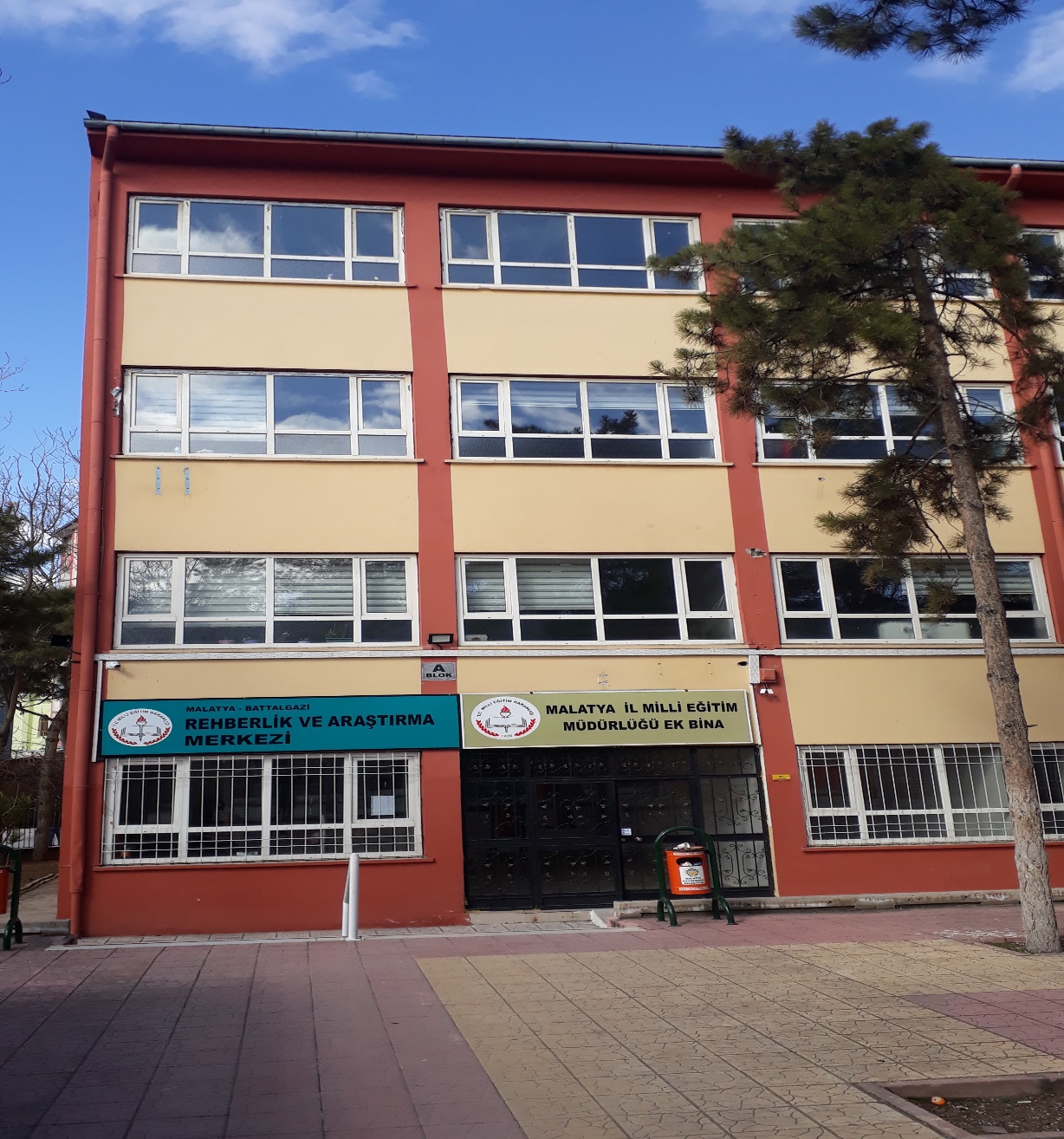 2019-2023 Stratejik PlanMALATYA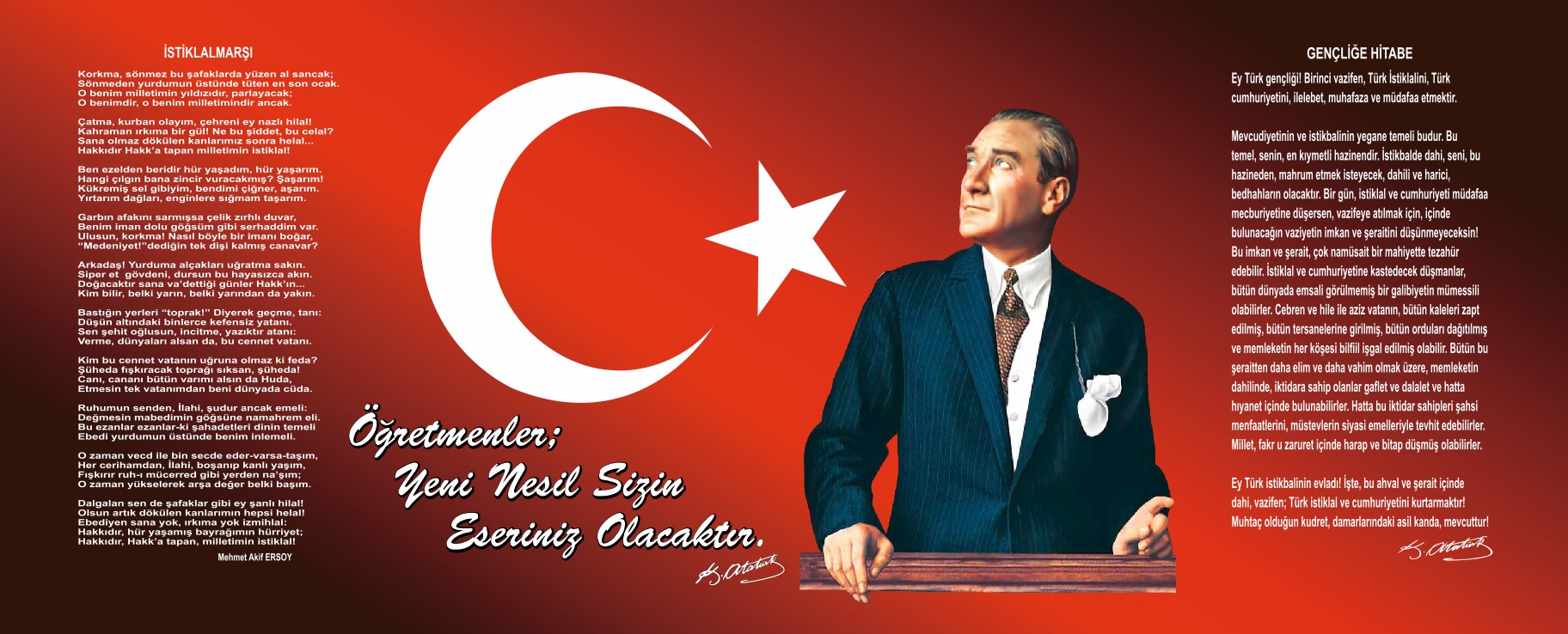 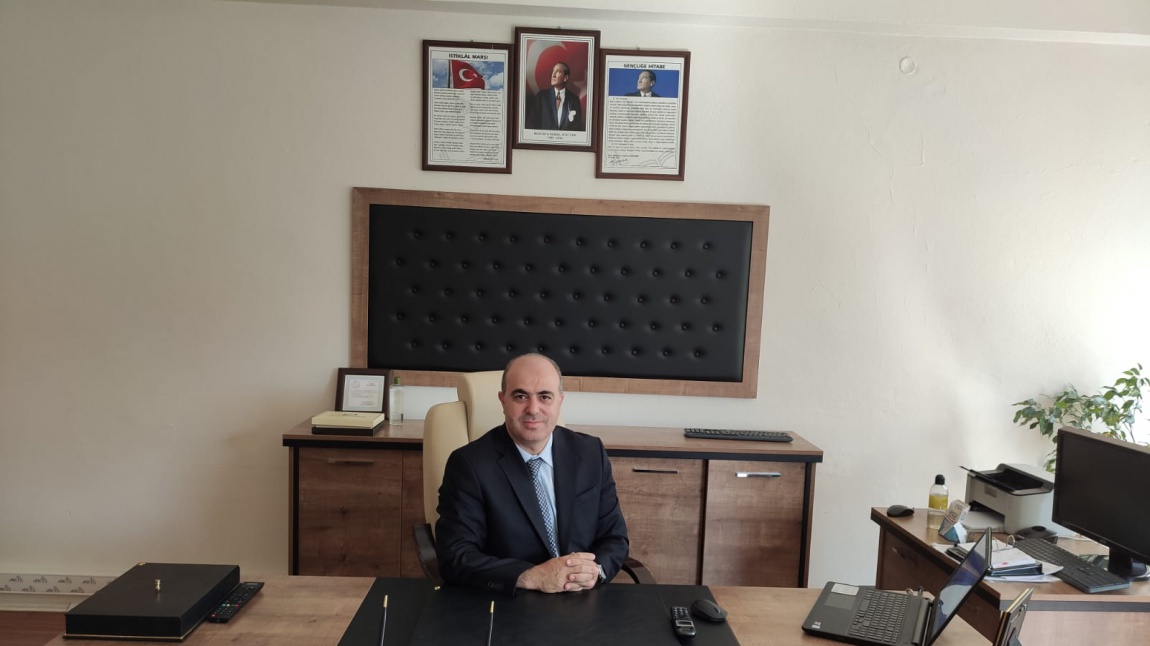 Sunuş:Kurumumuz  “Stratejik Plan” yönetim modelini en üst düzeyde yararlanılacak bir referans belgesi olarak benimsemiş ve bu anlayışla 2019-2023 Malatya Battalgazi Rehberlik ve Araştırma Merkezi Stratejik planı hazırlanmıştır. Paylaşımcı, katılımcı bir yaklaşım içinde belirlenen politikalar, misyon, vizyon, temel değerler, stratejik amaçlar ve stratejik hedeflerden oluşan plan aracılığıyla Müdürlüğümüzde Stratejik Yönetim anlayışının yerleştirilmesi hedeflenmektedir. Kurumumuz, Eğitim-Öğretim kurumlarındaki rehberlik ve psikolojik danışma hizmetlerinin etkin ve verimli bir şekilde yürütülmesine ilişkin gerekli her türlü çalışmalarla birlikte, mücavir alanımızdaki özel eğitim gerektiren bireylerin tanılanmaları ve bu bireylere yönelik rehberlik ve psikolojik danışma hizmetlerinin sunulmasında paydaşlarıyla işbirliği esasına dayanan, kanun ve yönetmelikler çerçevesinde hizmet sunmaktadır. Rehberlik ve Araştırma Merkezi Müdürlükleri Türk Milli Eğitim Sistemin Genel Amaç ve temel İlkeleri, AB Uyum Protokolleri ve yeni çıkan Yasa ve Yönetmelikler ile bu kurumlara yüklenen yeni görev ve tanımları çerçevesinde sürekli yükselen bir değer olarak karşımıza çıkmaktadır. Bu durum ise kurumlarımızın önem ve sorumluluğunu artırdığı gibi kendilerini yenilemelerini gelişen yeni durum ve eğitimdeki yöntem ve tekniklere ayak uydurmalarını ve model kurum olma, önder, lider kurum olma felsefesini geliştirme mecburiyetini doğurmaktadır. Bizlerde kurum olarak bu görevimizi en iyiler arasında yer alarak sürdürmekteyiz. Stratejik planımızı hazırlarken paydaşlarımızla ve diğer RAM’larla gerekli fikir alışverişinde bulunularak, personelimizi işin mutfağına alarak gerekli çalışmaları yaptık. Rehberliğin Temel Felsefesi olan a) Rehberlik ve psikolojik danışma hizmetlerini tüm öğrencilere açık bir hizmet haline getirmek b) Rehberlik ve psikolojik danışma hizmetlerinde bireysel farklılıklara saygı esastır ilkeleriyle, Rehberlik ve psikolojik danışma hizmetlerinin etkin ve verimli bir şekilde yürütülmesini sağlayarak özel eğitim gerektiren bireyleri incelemek, tanılamak, uygun eğitim ortamları oluşturup rehberlik ve psikolojik danışma hizmetleri sunmaktır. Hazırlanan bu strateji belgesi, kuruluş amacımıza yönelik gayretlerimizi planlı ve sürdürülebilir hale getirmemizi sağlayacaktır.                                                                                                          Hacı Bekir BÜKER   Kurum Müdürü	BÖLÜM IGİRİŞ ve PLAN HAZIRLIK SÜRECİ5018 Sayılı Kamu Mali Yönetimi ve Kontrol Kanunu ile kamu kaynaklarının daha etkili ve verimli bir şekilde kullanılması, hesap verebilir ve saydam bir yönetim anlayışının oluşması hedeflenmektedir.2019-2023 dönemi stratejik planının hazırlanması sürecinin temel aşamaları; kurul ve ekiplerin oluşturulması, çalışma takviminin hazırlanması, uygulanacak yöntemlerin ve yapılacak çalışmaların belirlenmesi şeklindedir.Kurumumuzun 2019-2023 dönemlerini kapsayan stratejik plan hazırlık aşaması, üst kurul ve stratejik plan ekibinin oluşturulması ile başlamıştır. Ekip üyeleri bir araya gelerek çalışma takvimini oluşturulmuş, görev dağılımı yapılmıştır. Eğitim Vizyonu 2023, mevzuat, üst politika belgeleri, paydaş, PESTLE, GZFT ve kuruluş içi analizlerinden elde edilen veriler ışığında eğitim ve öğretim sistemine ilişkin sorun ve gelişim alanları ile eğitime ilişkin öneriler tespit edilmiştir.Planlama sürecine aktif katılımını sağlamak üzere paydaş anketi, toplantı ve görüşmeler yapılmıştır. Geleceğe yönelim bölümüne geçilerek Kurumumuzun amaç, hedef, gösterge ve eylemleri belirlenmiştir. Çalışmaları yürüten ekip ve kurul bilgileri altta verilmiştir.STRATEJİK PLAN ÜST KURULU2019-2023 Stratejik Plan üst kurulu Tablo 1’de yer almaktadır.Tablo 1. Stratejik Plan Üst KuruluBÖLÜM IIDURUM ANALİZİBu bölümde, kurumumuzun mevcut durumunu ortaya koyarak neredeyiz sorusuna yanıt bulunmaya çalışılmıştır. Bu kapsamda; okulumuzun kısa tanıtımına, okul künyesine ve temel istatistiklere, paydaş analizlerine ve görüşlerine, GZFT (Güçlü, Zayıf, Fırsat ve Tehditler) analizine yer verilmiştir.Okulun Kısa Tanıtımı            1. Tarihsel GelişimKurumumuz Battalgazi Rehberlik ve Araştırma Merkezi Müdürlüğü, Temmuz 2017 Yılında kurulmuştur. Tarihsel olarak; Şehit Oğuzhan Günaydın Halk Eğitim Merkezi binasında hizmete başlamıştır. Kurumumuz daha sonra eski binanın deprem yönetmeliğine uygun olmaması sebebiyle boşaltılma kararı doğrultusunda kapanan Malatya MTAL binasına taşınarak hizmetlerini sürdürmeye devam etmektedir. Kurumumuz Milli Eğitim Bakanlığı Özel Eğitim ve Rehberlik Hizmetleri Genel Müdürlüğüne bağlı olarak Özel Eğitim ve Okul Rehberlik Hizmetleri alanlarında hizmet vermektedir.                                                                                                                                                                                                                                                                                                                                                                                                                                                                                                                                                                                                                                     	2.Kuruluş Amacı            Ülkemizde özel gereksinimli çocukların eğitimine 1889 yılında İstanbul Ticaret Mektebi bünyesinde işitme engelli çocuklara eğitim veren bir okulun açılması ile başlanılmıştır. Daha sonra bu okula görme engellilerle ilgili bir bölüm eklenmiş, okul 30 yıl eğitim verdikten sonra kapatılmıştır. Eğitim sistemimizde rehberlik kavramının gündeme gelmesi ise II. Dünya Savaşı'ndan sonraki yıllardadır. Bu yıllardaki müfredat programlarında; bireyler arası farklılıklardan, eğitim ve programların bu farklılıklara göre uyarlanması gereğinden bahsedilmeye başlanmıştır. Günümüzde Rehberlik ve psikolojik danışma hizmetlerinin etkin ve verimli bir şekilde yürütülmesini sağlayarak özel eğitim gerektiren bireyleri incelemek, tanılamak, uygun eğitim ortamları oluşturup rehberlik ve psikolojik danışma hizmetleri sunmaktır. Öğrencilerin zihinsel, psikolojik ve sosyal bakımdan dengeli ve sağlıklı bir biçimde kapasitelerini geliştirmeleri, yaratıcı olmaları, kendi yetenek, ilgi ve ihtiyaçlarına uygun olan bir mesleği seçebilmeleri için mesleki rehberlik etkinlikleri yapmaktır. Aynı zamanda okullardaki rehberlik ve psikolojik danışma servislerine destek olup, eşgüdümü sağlar. Çocukların zihin, duygu ve sosyal yönden uyumsuzluk, öğrenme güçlüğü, okul başarısızlığı ve benzeri problemlerini inceleyerek eğitsel tanılamalarını yapar.Okulun Mevcut Durumu: Temel İstatistiklerBu bölümde, okulumuzun temel istatistiksel verileri yer almaktadır.Okul KünyesiOkulumuzun temel girdilerine ilişkin bilgiler altta yer alan okul künyesine ilişkin tabloda yer almaktadır.Tablo 2. Okul Künyesi Çalışan BilgileriOkulumuzun çalışanlarına ilişkin bilgiler altta yer alan tabloda belirtilmiştir.Tablo 3. Personel Bilgileri Okulumuz Bina ve Alanları	Okulumuzun binası ile açık ve kapalı alanlarına ilişkin temel bilgiler Tablo 4’de yer almaktadır.Tablo 4. Okul Yerleşkesine İlişkin Bilgiler Donanım ve Teknolojik KaynaklarımızTeknolojik kaynaklar başta olmak üzere okulumuzda bulunan çalışır durumdaki donanım malzemelerine ilişkin bilgilere Tablo 6’da yer verilmiştir.Tablo 6. Teknolojik Kaynaklar TablosuGelir ve Gider BilgisiOkulumuzun genel bütçe ödenekleri, okul aile birliği gelirleri ve diğer katkılarda dâhil olmak üzere gelir ve giderlerine ilişkin son iki yıl gerçekleşme bilgileri alttaki tabloda verilmiştir.Tablo 7. Gelir/Gider TablosuPAYDAŞ ANALİZİKurumumuzun en önemli paydaşları arasında yer alan okul kurum yöneticileri, özel eğitim kurumları ve rehberlik öğretmenlerimize yönelik olarak anket uygulanmıştır. 5’li Likert Ölçeğine göre hazırlanmış olan anketlerde tüm paydaşlar için toplam 16’şar soruya yer verilmiştir.Paydaşlarımıza uygulamış olduğumuz anket çalışması verileri sonuçları aşağıdaki gibi yorumlanmıştır.Paydaş Anketi Sonuçları:Kurumumuzdan yıllık ortalama 22.000 birey hizmet almaktadır. Tesadüfi Örnekleme Yöntemine göre seçilmiş toplam 325 bireye uygulanan anket sonuçları aşağıda yer almaktadır.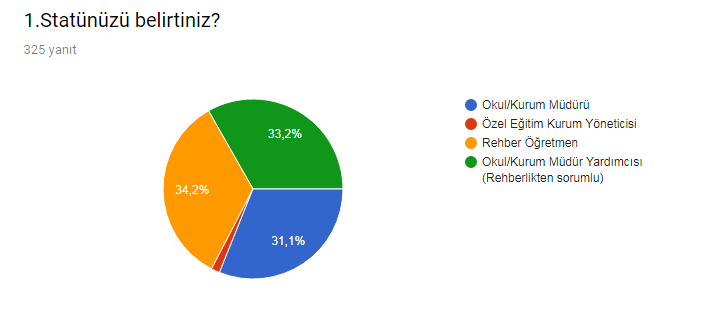                   Şekil 1: Ankete katılan paydaşların dağılımı“Ankete katılan paydaşlardan örneklem seçilirken toplam sayıyı temsil düzeyi dikkate alınmıştır’’. Bu sebeple katılımı sağlanan en büyük grup % 34,2 Rehberlik öğretmenleri olmuştur.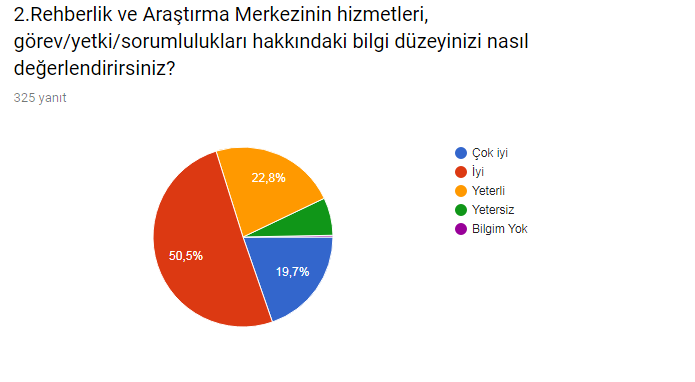 Şekil 2: Rehberlik ve Araştırma Merkezinin Hizmetleri, görev/yetki/sorumlulukları hakkındaki bilgi düzeyinizi nasıl değerlendirirsiniz? Sorusuna katılımcılardan % 93’ü Çok iyi, iyi ve Yeterli cevabını vermişlerdir.Şekil 3: Yukarıda verilen grafikteki sorumuza katılımcıların %90,6 ‘’evet’’ cevabını vermiştir.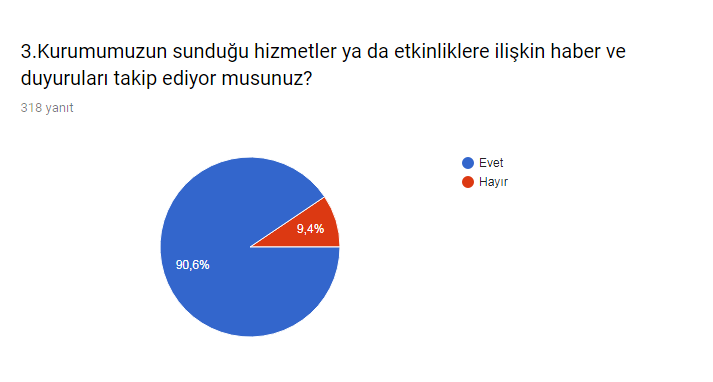 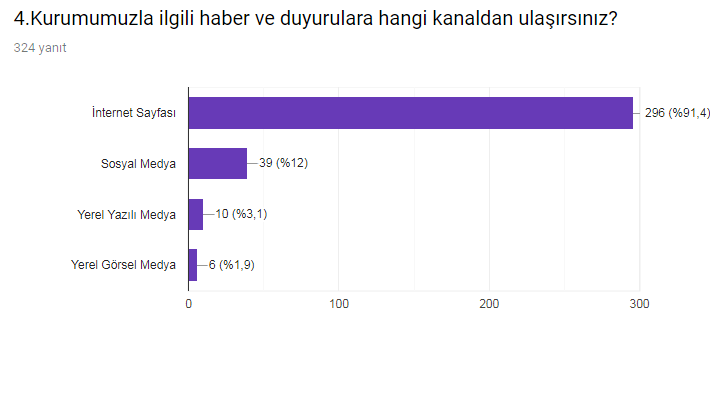 		Şekil 4: Yukarıda verilen grafikteki sorumuza katılımcıların %91,4 ü ‘’internet sayfası’’ cevabını vermiştir.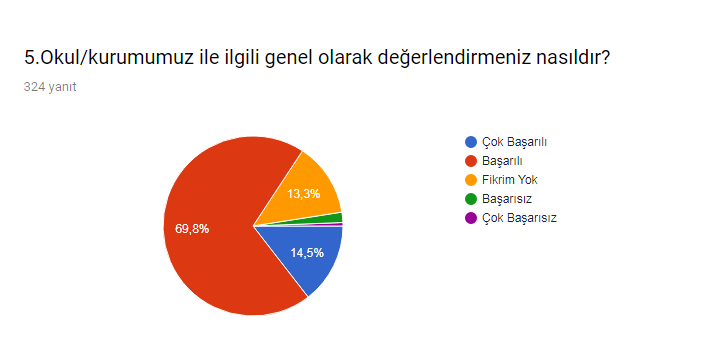 Şekil 5: Yukarıda verilen grafikteki sorumuza katılımcıların %84,3’ ü çok başarılı ve başarılı cevabını vermiştir.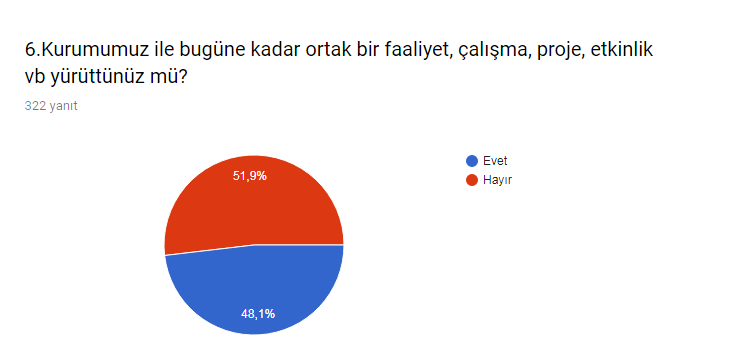 Şekil 6: Yukarıda verilen grafikteki sorumuza katılımcıların % 51,9 u ‘’Hayır’’ cevabını vermiştir.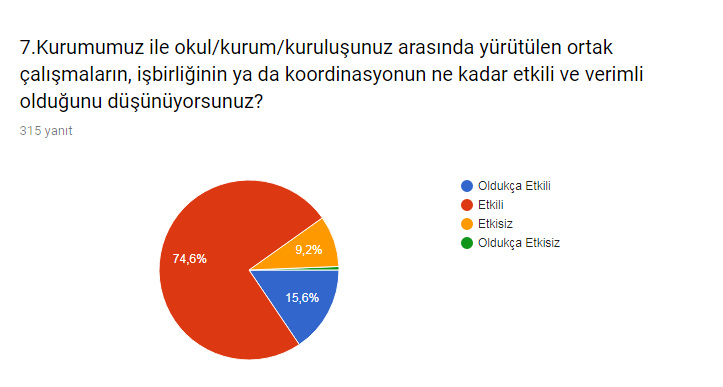 Şekil 7: Yukarıda verilen grafikteki sorumuza katılımcıların % 90,2’ i ‘’Etkili ve Çok etkili’’ cevaplarını vermişlerdir.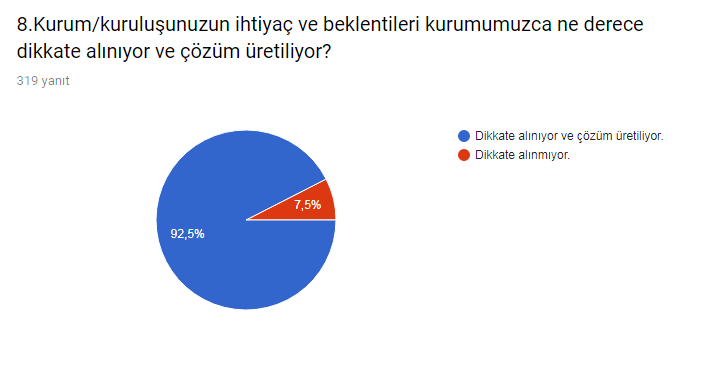 Şekil 8: Yukarıda verilen grafikteki sorumuza katılımcıların %92,5 i ‘’Dikkate Alınıyor ve Çözüm Üretiliyor’’ cevabını vermiştir.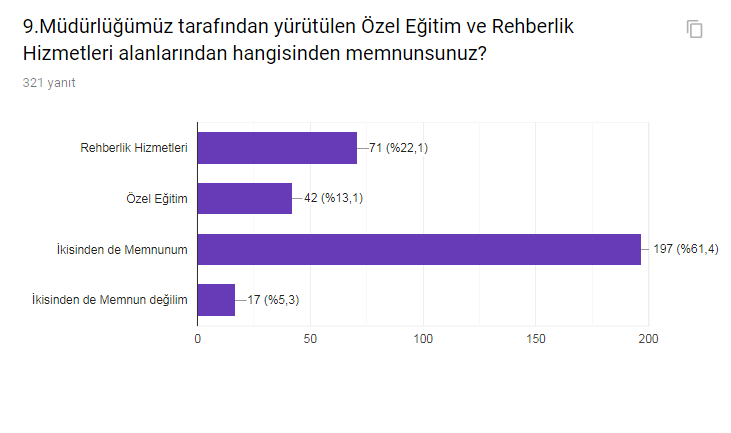 Şekil 9: Yukarıda verilen grafikteki sorumuza katılımcıların % 61.4 ü ‘’ikisinden de memnunum’’ cevabını vermiştir.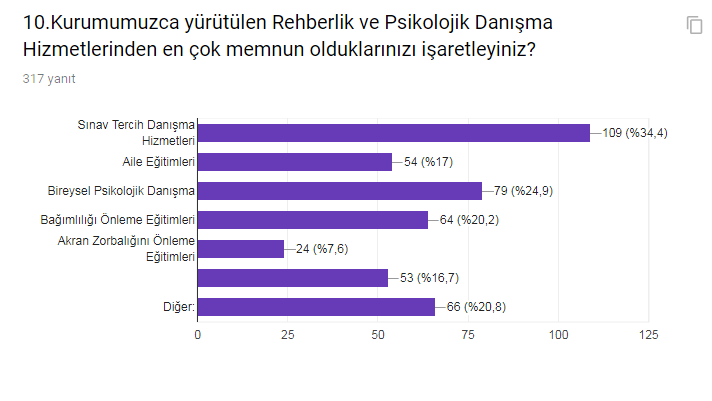 Şekil 10: Yukarıda verilen grafikteki sorumuza katılımcıların %34,4 ü ‘’Sınav Tercih Danışma Hizmetleri’’ cevabını vermiştir.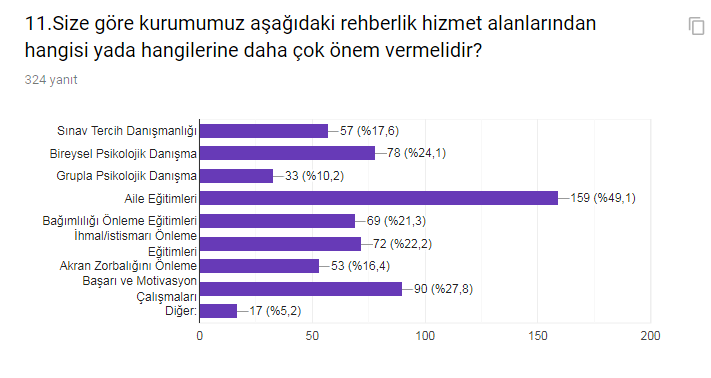 Şekil 11: Yukarıda verilen grafikteki sorumuza katılımcıların % 49,1’i ‘’Aile Eğitimleri’’ cevabı verilmiştir.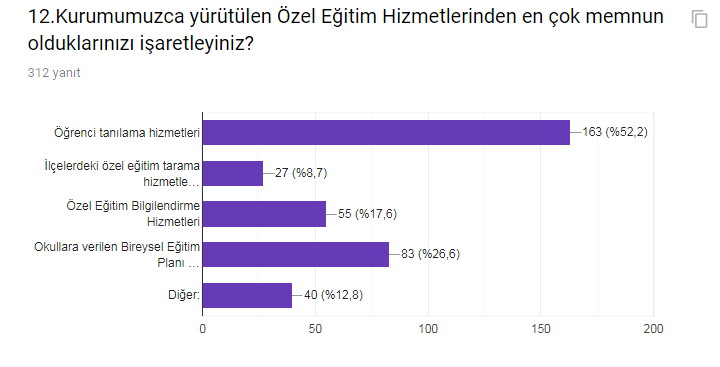 		Şekil 12: Yukarıda verilen grafikteki sorumuza katılımcıların % 52.2’i ‘’Öğrenci Tanılama Hizmetleri’’ cevabını vermiştir.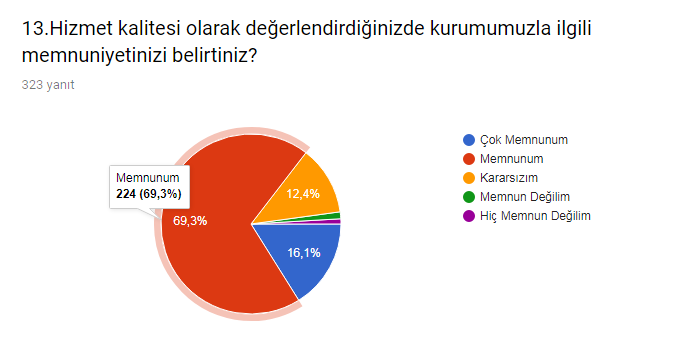 		Şekil 13: Yukarıda verilen grafikteki sorumuza katılımcıların % 85,4’ü ‘’ Çok memnunum ve Memnunum’’ cevabını vermiştir.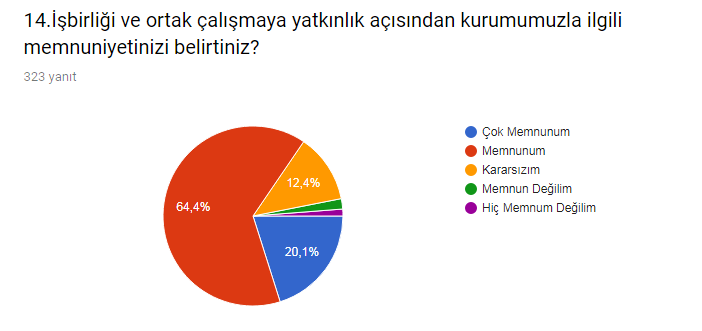 		Şekil 14: Yukarıda verilen grafikteki sorumuza katılımcıların %80.5’i    ‘’ Çok memnunum ve memnunum’’ cevabını vermiştir.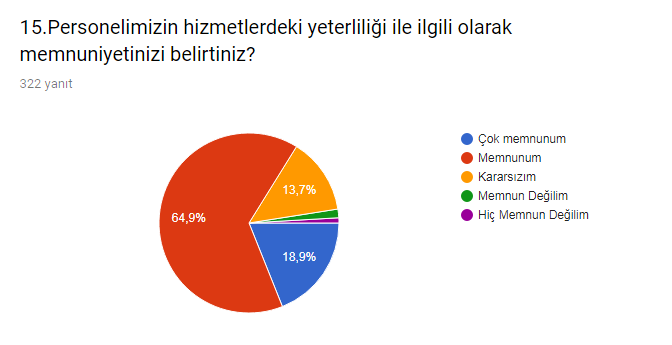 		Şekil 15: Yukarıda verilen grafikteki sorumuza katılımcıların %83,8’i ‘’ Çok memnunum ve Memnunum’’ cevabını vermiştir.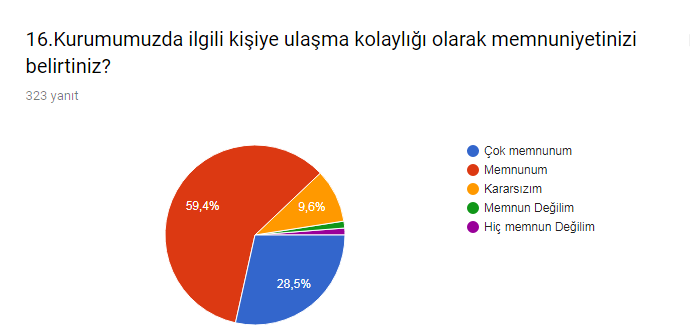 		Şekil 16: Yukarıda verilen grafikteki sorumuza katılımcıların % 87,9’u ‘’Çok memnunum ve Memnunum’’ cevabını vermiştir.Öğretmen Anketi Sonuçları:	Kurumumuzda görev yapmakta olan toplam 19 öğretmenin tamamına uygulanan anket sonuçları aşağıda yer almaktadır.GZFT (Güçlü, Zayıf, Fırsat, Tehdit) Analizi GZFT (Güçlü Yönler, Zayıf Yönler, Fırsatlar ve Tehditler) durum analizi kapsamında kullanılan temel yöntemlerdendir. Okulumuzun mevcut durumunu ortaya koyabilmek için geniş katılımlı bir grup ile GZFT analizi yapılmıştır.  Okulumuzda yapılan GZFT analizinde okulun güçlü ve zayıf yönleri ile okulumuz için fırsat ve tehdit olarak değerlendirilebilecek unsurlar tespit edilmiştir.İçsel FaktörlerGüçlü Yönler Zayıf YönlerDışsal FaktörlerFırsatlarTehditler Gelişim ve Sorun AlanlarıGelişim ve sorun alanları analizi ile GZFT analizi sonucunda ortaya çıkan sonuçların planın geleceğe yönelim bölümü ile ilişkilendirilmesi ve buradan hareketle hedef, gösterge ve eylemlerin belirlenmesi sağlanmaktadır. Gelişim ve sorun alanları ayrımında eğitim ve öğretim faaliyetlerine ilişkin üç temel tema olan Eğitime Erişim, Eğitimde Kalite ve kurumsal Kapasite kullanılmıştır. Eğitime erişim; öğrencinin eğitim faaliyetine erişmesi ve tamamlamasına ilişkin süreçleri ifade eder. Eğitimde kalite; öğrencinin akademik başarısı, sosyal ve bilişsel gelişimi ve istihdamı da dâhil olmak üzere eğitim ve öğretim sürecinin hayata hazırlama evresini belirtmektedir. Kurumsal kapasite ise kurumsal yapı, kurum kültürü, donanım, bina gibi eğitim ve öğretim sürecine destek mahiyetinde olan kapasiteyi belirtmektedir.Gelişim ve Sorun AlanlarımızBÖLÜM IIIMİSYON, VİZYON VE TEMEL DEĞERLEROkul Müdürlüğümüzün Misyon, vizyon, temel ilke ve değerlerinin oluşturulması kapsamında öğretmenlerimiz, öğrencilerimiz, velilerimiz, çalışanlarımız ve diğer paydaşlarımızdan alınan görüşler, sonucunda stratejik plan hazırlama ekibi tarafından oluşturulan Misyon, Vizyon, Temel Değerler; Okulumuz üst kurulana sunulmuş ve üst kurul tarafından onaylanmıştır.MİSYONSürekli gelişen günümüz dünyasında, eğitimin ve gerçek hayatın ayrılmaz bir parçası olan Rehberlik ve Psikolojik Danışmanlık Hizmetleri ve Özel Eğitim Hizmetlerini bölgemiz eğitim faaliyetleri içerisinde etkin hale getirip kaliteyi arttırarak; çağdaş, kendini gerçekleştirmiş ve verimli insan profili hedefini yakalamak için, bu hizmetlerden öğrencilerimiz ve tüm ilimiz insanlarının en üst seviyede faydalanmasını sağlamaktır.VİZYONRehberlik ve Psikolojik danışma Hizmetleri ile Özel Eğitim hizmetlerinde kalite yolculuğuna ara vermeden bölgemizde en üst seviyede eğitim kalitesini yakalayabilmek ve bu konuda eğitimsel liderliği aksatmadan sürdürebilmek, çalışmalarımızla diğer Rehberlik ve Araştırma Merkezleri içerisinde lider ve yol gösterici olmak.TEMEL DEĞERLERİMİZ Türk milletini mutlu kılma ve onu çağdaş uygarlık düzeyinin üzerine çıkarma azim ve kararlılığında çalışmak,  İnsan haklarına saygılı olmak, Toplumsal sorumluluk bilincinde olmak, Katılımcı, hoşgörülü, yapıcı olmak, Kendisiyle ve çevresiyle barışık olmak, Ulusal ve evrensel değerleri benimsemek ve bunları davranış hâline getirmek, Dünyadaki değişim ve gelişimi iyi algılayıp doğru yorumlayabilmek, Yetkinlik, üretkenlik ve girişimcilik ruhuna sahip olmak, Hayat boyu öğrenmeyi yaşam tarzı haline getirmek, Özgür düşünceli ve yüksek iletişim becerileriyle donanımlı olmak, AR-GE ve teknolojiyi etkin kullanmak, Çevreyi ve doğayı korumak BÖLÜM IVAMAÇ, HEDEF VE EYLEMLER          Bu bölümde, stratejik amaçlar, hedefler ve eylemler yer almaktadır.TEMA I: EĞİTİM VE ÖĞRETİME ERİŞİMEğitim ve öğretime erişim okullaşma ve okul terki, devam ve devamsızlık, özel eğitime ihtiyaç duyan bireylerin eğitime erişimi, Özel eğitime ihtiyaç duyan bireylerin tespiti, öğrencilerin eğitime erişimi kapsamında yürütülen faaliyetlerin ele alındığı temadır.Stratejik Amaç 1 Kayıt bölgemizde yer alan çocukların okullaşma oranlarını artıran, öğrencilerin uyum ve devamsızlık sorunlarını gideren etkin bir yönetim yapısı kurulacaktır.Stratejik Hedef 1.1.Mücavir alanımızda yer alan özel eğitim gereksinimli bireylerin okullaşma oranları artırılacak ve öğrencilerin uyum ve devamsızlık sorunları da giderilecektir. Bireysel incelemede kullanılacak objektif ve standart testleri belirlemek ve uygulamayı yapacak uzman personelin yetiştirilmesini sağlamak. Performans Göstergeleri Eylemler TEMA II: EĞİTİM VE ÖĞRETİMDE KALİTENİN ARTIRILMASIEğitim ve öğretimde kalitenin artırılması başlığı esas olarak eğitim ve öğretim faaliyetinin hayata hazırlama işlevinde yapılacak çalışmaları kapsamaktadır. Bu tema altında akademik başarı, sınav kaygıları, sınıfta kalma, ders başarıları ve kazanımları, disiplin sorunları, öğrencilerin bilimsel, sanatsal, kültürel ve sportif faaliyetleri ile istihdam ve meslek edindirmeye yönelik rehberlik, özel eğitim hizmetleri ve diğer mesleki faaliyetler yer almaktadır. Stratejik Amaç 2: Öğrencilerimizin gelişmiş dünyaya uyum sağlayacak şekilde donanımlı bireyler olabilmesi için eğitim ve öğretimde kalite artırılacaktır.Stratejik Hedef 2.1.  Mücavir alanımızdaki Akademik başarıyı takip eden ve velileri de sürece dâhil eden bir anlayış ile öğrencilerimizin akademik, sosyal, kültürel, psikolojik ve fiziksel gelişimlerine yönelik çalışmalar artırılacaktır.Performans Göstergeleri Eylemler  TEMA III: KURUMSAL KAPASİTEStratejik Amaç 3: Kurumsal faaliyetlerin daha nitelikli olarak verilebilmesi için Kurumumuzun kurumsal kapasitesi güçlendirilecektir. Stratejik Hedef 3.1.  Belirlenen ihtiyaçlar doğrultusunda fiziki alt yapı eksiklikleri giderilecek, İç ve dış paydaşların memnuniyeti artırılacaktır.Kurumda stratejik yönetim anlayışının kurum kültürü olarak yerleşmesini sağlamak.Kurum ihtiyaçlarını karşılamaya yönelik paydaşlardan destek sağlamak.Performans Göstergeleri  Eylemler  V. BÖLÜMMALİYETLENDİRME2019-2023 Stratejik Planı Faaliyet/Proje Maliyetlendirme TablosuVI. BÖLÜM İZLEME VE DEĞERLENDİRMEKurumumuz Stratejik Planı izleme ve değerlendirme çalışmalarında 5 yıllık Stratejik Planın izlenmesi ve 1 yıllık gelişim planın izlenmesi olarak ikili bir ayrıma gidilecektir. Stratejik planın izlenmesinde 6 aylık dönemlerde izleme yapılacak denetim birimleri, il ve ilçe millî eğitim müdürlüğü ve Bakanlık denetim ve kontrollerine hazır halde tutulacaktır.Yıllık planın uygulanmasında yürütme ekipleri ve eylem sorumlularıyla aylık ilerleme toplantıları yapılacaktır. Toplantıda bir önceki ayda yapılanlar ve bir sonraki ayda yapılacaklar görüşülüp karara bağlanacaktır. Üst Kurul BilgileriÜst Kurul BilgileriEkip BilgileriEkip BilgileriAdı SoyadıUnvanıAdı SoyadıUnvanıHacı Bekir BÜKERMÜDÜRRamazan BERKEBANMÜD. YRD.Ramazan BERKEBANMÜDÜR YRD.Mustafa AKYILDIZÖĞRETMENMehmet DEMEZÖĞRETMENPınar ÜNLÜÖĞRETMENSerin GÖÇMENÖĞRETMENAhmet KARCIÖĞRETMENİli: MALATYAİli: MALATYAİli: MALATYAİli: MALATYAİlçesi: BATTALGAZİİlçesi: BATTALGAZİİlçesi: BATTALGAZİİlçesi: BATTALGAZİAdres: Küçükhüseyinbey Mahallesi Atatürk Caddesi No 71/1 Battalgazi/MALATYAKüçükhüseyinbey Mahallesi Atatürk Caddesi No 71/1 Battalgazi/MALATYAKüçükhüseyinbey Mahallesi Atatürk Caddesi No 71/1 Battalgazi/MALATYACoğrafi Konum (link) Coğrafi Konum (link) http://battalgaziram.meb.k12.tr/tema/harita.php?R=1&iframe=true&width=90%&height=90%http://battalgaziram.meb.k12.tr/tema/harita.php?R=1&iframe=true&width=90%&height=90%Telefon Numarası: 0422 311 47 48 0422 311 47 48 0422 311 47 48 Faks Numarası:Faks Numarası:0422 311 47 48 0422 311 47 48 e- Posta Adresi:763698@meb.k12.tr763698@meb.k12.tr763698@meb.k12.trWeb sayfası adresi:Web sayfası adresi:http://battalgaziram.meb.k12.tr/http://battalgaziram.meb.k12.tr/Kurum Kodu:763698763698763698Öğretim Şekli:Öğretim Şekli:Tam GünTam GünKurumun Hizmete Giriş Tarihi: Temmuz 2017Kurumun Hizmete Giriş Tarihi: Temmuz 2017Kurumun Hizmete Giriş Tarihi: Temmuz 2017Kurumun Hizmete Giriş Tarihi: Temmuz 2017Toplam Çalışan Sayısı Toplam Çalışan Sayısı 2222Öğrenci Sayısı:KızÖğretmen SayısıKadın44Öğrenci Sayısı:ErkekÖğretmen SayısıErkek1515Öğrenci Sayısı:ToplamÖğretmen SayısıToplam1919Derslik Başına Düşen Öğrenci SayısıDerslik Başına Düşen Öğrenci SayısıDerslik Başına Düşen Öğrenci Sayısı:Şube Başına Düşen Öğrenci SayısıŞube Başına Düşen Öğrenci SayısıŞube Başına Düşen Öğrenci Sayısı:Öğretmen Başına Düşen Öğrenci SayısıÖğretmen Başına Düşen Öğrenci SayısıÖğretmen Başına Düşen Öğrenci Sayısı:Şube Başına 30’dan Fazla Öğrencisi Olan Şube SayısıŞube Başına 30’dan Fazla Öğrencisi Olan Şube SayısıŞube Başına 30’dan Fazla Öğrencisi Olan Şube Sayısı:Öğrenci Başına Düşen Toplam Gider MiktarıÖğrenci Başına Düşen Toplam Gider MiktarıÖğrenci Başına Düşen Toplam Gider MiktarıÖğretmenlerin Kurumdaki Ortalama Görev SüresiÖğretmenlerin Kurumdaki Ortalama Görev SüresiÖğretmenlerin Kurumdaki Ortalama Görev Süresi10 ayUnvanErkekKadınToplamKurum Müdürü ve Müdür Yardımcısı202Özel Eğitim Öğretmeni718Rehber Öğretmen639İdari Personel000Yardımcı Personel303Güvenlik Personeli000Toplam Çalışan Sayıları18422Kurum BölümleriKurum BölümleriÖzel AlanlarVarYokKurum Kat Sayısı3Çok Amaçlı SalonxOda Sayısı12Çok Amaçlı SahaxOda Alanları (m2)50KütüphanexKullanılan Oda Sayısı12Fen LaboratuvarıxŞube SayısıxBilgisayar Laboratuvarıxİdari Odaların Alanı (m2)75İş AtölyesixToplantı Odası (m2)80Beceri AtölyesixKurum Oturum Alanı (m2)408PansiyonxKurum Bahçesi (Açık Alan)(m2)1000Kurum Kapalı Alan (m2)1430Sanatsal, bilimsel ve sportif amaçlı toplam alan (m2)xKantin (m2)xTuvalet Sayısı6Akıllı Tahta Sayısı1Yazıcı Sayısı8Masaüstü Bilgisayar Sayısı21Fotokopi Makinası Sayısı2Taşınabilir Bilgisayar Sayısı5TV Sayısı2Projeksiyon Sayısı0İnternet Bağlantı Hızı16 mbpsYıllarGelir MiktarıGider Miktarı201837.935.34 TL37.935.34TL201942260.44 TL42260.44 TLÖğrencilerRehberlik Araştırma Merkezinin; öğrencilerin hem özel eğitim hem de psikolojik danışma açısından ihtiyaçlarını karşılama yeterliliği.ÇalışanlarKurum kültürüEkip ruhuProje tabanlı etkinliklerÇalışanların yeterlilik düzeyiYönetici-öğretmen-öğrenci ve veli iletişimiİş birlikçi faaliyetlerVelilerAilelerin duyarlılığıSosyo-ekonomik yönlerEtkinliklere katılım ve teşvikDonanımTeknolojik alt yapıGüçlü internet ağıBütçeYönetim SüreçleriEşitlikLiyakatAnlayışİletişim Süreçleriİletişim ağlarıBina ve YerleşkeKonumu ve ulaşılabilirliğiÖğrencilerVelilerTanılama sürecine müdahale eğilimiSabırsızlık Bina ve YerleşkeFarklı test, görüşme ve terapi odalarının bulunmayışıKurumun tip proje binası olmaması ve sürekli yer değiştirmesiDonanımDonanım açısından ihtiyaçların tam anlamıyla karşılanamamasıBütçeBütçe dağılımıKurumun mali kaynaklarının yeterli olmamasıÇalışanlarDestek Personel sayısıNorm kadroda belirtilen personelin olmayışı(Psikolog, Çocuk Gelişimci, Fizyoterapist)Personel sirkülâsyonunun çok fazla olmasıSertifikası olan zeka testi uygulayıcı rehberlik öğretmenlerinin azlığıİş yükünün fazlalığı ve ekonomik koşulların yetersizliğiYönetim SüreçleriÖdüllendirme sistemiİnsan kaynakları yönetim politikalarının yeterliliğiİzleme ve değerlendirme yeterliliğiİletişim SüreçleriUzak ilçelere ulaşımPolitik*Dünyada ve ülkemizde okul öncesi eğitim ve mesleki eğitimin yaygınlaşması*Dünyada kurumsal ve bireysel bazda sürekli gelişmeyi hedefleyen bilinç düzeyinin artması*Mevzuatta günün yaklaşım ve ihtiyaçlarına uygun gerçekleştirilen değişimler*Ülkemizde; katılımcı, planlı, gelişimci, şeffaf ve performansa dayalı “stratejik yönetim” anlayışına geçme çabaları*Bakanlığımızca, eğitimde öğrenci merkezli ve yapılandırmacı eğitim yaklaşımları ile mesleki eğitimde yeterliğe dayalı modüler eğitim sistemine geçilmesiEkonomik*İlimiz tarım, tarıma dayalı endüstri ve gelişmekte olan sanayisiyle komşu illere göre ekonomik olarak gelişmişliğinin, insan kaynaklarına ve dolaylı olarak eğitime bakış açısına olumlu yansımaları*Komşu iller ve ülkemizin doğu-batı-kuzey-güney istikametinde demiryolu ve karayolu bağlantıları nedeniyle merkezi konumda olması *Uluslararası trafiğe açılan havayolu ulaşımının her geçen gün gelişmekte olması *Doğal kaynak ve yapay göller gibi mevcut su kaynaklarına bağlı olarak balıkçılığın gelişme göstermesi*Sınai, zirai ve kültürel fuar sayılarının artması*İnşaat sektöründe kullanılan teknolojiler nedeni ile okul yapımlarının hızlanması*Teşvik ve kalkınma programlarında ilimizin yer almasıSosyolojik*Köklü bir üniversitenin varlığı*İlin tarihi dokusunun zenginliği*Manevi ve kültürel zenginlik*Büyük oranda geleneksel aile yapısına sahip olunması nedeniyle suç oranının diğer illere oranla düşük olması *İlimizin her alanda yetiştirdiği insanlarıyla ülkemizin sosyal, kültürel ve siyasal yapılanmasına önemli katkılar sağlaması, çevre illerin ilimize bakış açılarının olumlu yönde gelişmesine *İlimizin farklı sosyo-kültürel yapılara sahip olmasına rağmen yaşadığı huzurla ulusal bütünlüğümüzün korunmasına katkı sağlaması*İlimizde bulunan 2.Ordu mensuplarının ilimizin sosyal, kültürel ve ticari yapısına etkisi*Bünyesinde Eğitim Fakültesinin de bulunduğu büyük bir üniversitenin bulunması.*İlimizin tarihi dokusunun zenginliği*Manevi ve kültürel zenginliğe sahip bir il olması*Ülkemizin gelişen sanayisinin kalifiye eleman ihtiyacının karşılanması amacıyla mesleki teknik eğitime verilen önem Teknolojik*Teknolojinin eğitim üzerindeki etkisi*Teknoloji kullanma bakımından Türkiye ortalamasına yakın bir konumda bulunması*İl genelindeki okullarımızda 260 adet BT sınıfının kullanılır durumda olması.*E-Devlet sisteminin gelişmesi	*Bakanlığımızın e-okul internet hizmetlerinin kurumlarımızda etkin kullanımı*Kitle iletişim araçlarında ve ulaşımda yeni teknolojilerin kullanılmasıMevzuat-Yasal*Uluslararası çocuk haklarına yönelik yasal düzenlemelerin, kuralların geliştirilmesi*İnsan hakları konusunda insanlığın her geçen gün olumlu yönde gelişmesi*Tüm insanlık nezdinde eğitimin gereğine inanç, bilinç ve duyarlılığının artması*Eğitimde fırsat eşitliğine yönelik alınan tedbirlerin her geçen gün daha artırılması hususundaki çabalar*Eğitimi kolaylaştıran eğitim araç-gereç ve teknolojik ekipmanların ucuzlaması dolayısı ile bunlara her öğrencinin ulaşımın yaygınlaşması*Eğitim çalışanlarının eğitim-donanım yönünden standartlarının artması*Psikolojik, sosyal ve hatta fiziksel şiddetin eğitim ve disiplin aracı olarak kullanılmasına son verilmesiEkolojik*Dünyada tüm toplumlarda artan çevre bilinci*Çevre hakkında uluslararası bağlayıcı yasal düzenlemelerin yapılması*Çevre hakkında uluslararası duyarlılığı artırmaya yönelik STK’ların kurulması ve çalışması*Çevreye zararlı müdahalelerin sınır tanımayan bir duyarlılıkla durdurulmaya çalışılması ve meydana gelen kazalara yönelik uluslararası yardım çabalarının gelişmesi*Fosil yakıt yerine doğal enerji kaynaklarına yönelik bir yönelişin tüm dünyada gelişmesi*Fosil yakıt kullanan araçların çevreye az atık üreten ve az tüketmeleri için teknolojilerin geliştirilmesi ve bu konuda tüm dünyada Ar-Ge’ ye önem verilmesi*Doğal ortamların eğitim ortamlarını(okul) olumsuz etkilemesine karşı(soğuk-sıcak-yağış-ulaşım vb.) teknoloji ve tedbirlerin gelişmesi*Kaybedilen ormanlık alanlarında yeni geliştirilen teknolojilerle hızlı ağaç yetiştirilmesinin sağlanmasıPolitik*Yerel yönetimlerin eğitim politikaları*Globalleşme ile birlikte gelişmiş ülke ve yüksek teknolojiye sahip kurumlarla yaşanan rekabetin olumsuz etkilerinin eğitim ve öğretime yansımaları*Eğitimde günümüzün ihtiyaçlarını karşılamak amacıyla geliştirilen yeni araç-gereç ve teknolojik donanım ihtiyaçların karşılanamaması*Personel politikaları nedeni ile okul/kurumlarda yaşanan destek personel yetersizliği ve bunu telafi edebilecek hizmet alımında yaşanan kaynak sorunu*Eğitim ve özellikle sınav sistemine dönük belirsizlikler-farklı uygulamalarEkonomik*Üretimde kullanılan teknolojiler ve piyasa şartlarındaki değişmeler nedeniyle küçük işletmelerin yok olması sonucu ailelerin yaşadığı ekonomik sorunların eğitime yansımaları*Eğitim ve öğretimde kullanılan cihaz ve makinelerin yüksek teknolojilere sahip olması nedeniyle bakım, onarımlarının pahalı olması dolayısıyla okulların maddi yönden zorlanması*Bilim ve teknolojideki ilerlemeler nedeniyle gelişen yeni meslek ve iş alanlarından kaynaklanan sorunlar*Eğitimde kullanılan ders araç, gereçlerine dayalı giderlerin artması nedeniyle ailelerin ve eğitim kurumlarının bu ihtiyaçları karşılamada yetersiz kalması *İlimizin çoğunlukla maddi yönden zayıf, eğitim altyapısı yetersiz ve donanımsız bireylerden oluşan göç almasıSosyolojik*İlimizin kırsaldan yoğun göç alması nedeniyle değişen demografik özelliklerinin sosyal gelişim, şehir yaşamı vb. alanlarda sıkıntılar yaşanmasına yol açması *Kırsaldan kent merkezine yoğun göçle yaşanan öğrenci yığılmaları*Çocukların gelişen ve büyüyen çevreleri (kent yaşamı, e-ortam vb) dolayısı ile olumsuz ortamlardan korunmalarına yönelik rehberlik ihtiyaçlarının artması*Bireylerin gelişen kitle iletişim araçlarının olumlu katkılarının yanında, olumsuz etkilerine de maruz kalmaları*Hayat boyu öğrenme ve meslek içi eğitim konusunda hizmet üretme ve hizmeti talep etmede yaşanan sorunlar ve isteksiz tutumlar*İlimizin yetişmiş insan yönüyle göç veren ve vasıfsız insan yönüyle de yoğun göç alan il durumunda bulunmasıTeknolojik*Sürekli gelişen ve değişen teknolojileri takip etme zorunluluğundan doğan maddi kaynak sorunu*Eğitimin yerel ihtiyaçları karşılama boyutunu aşıp global bir boyut kazanması ve eğitim ortam ve süreçlerinin bu duruma uygun (yabancı dil vb.) hale getirilememesi*E-ortamın güvenliğinin tam sağlanamaması*E-ortamdan kaynaklanan (Örneğin; Dönem ve yılsonu işlemler dolayısı ile gerçekleşen yüklenmelere zaman zaman cevap verememesi) sorunlar*Gelişen e-ortamın yersiz, kötüye kullanımları ve yeni gelişen suçlarMevzuat-Yasal*Bütün insanların çocuklarının eğitimine yönelik duyarlılıklarının aynı oranda olmaması*Disiplin aracı olarak kullanılan eski yöntemlerin kaldırılmasının ardından yerine doğru mekanizmaların konulamaması*Günümüzün ihtiyaçlarına cevap vereceği kabul edilen “Gelişimsel Rehberlik” anlayışına uygun rehberlik hizmetlerinin nicel ve nitel yönden geliştirilememesi*Eğitim çalışanları ve eğitim paydaşlarında; eğitim-öğretim, disiplin vb. alanlarda evrensel değerlerle yerel değerlerin olumlu yönde ve etkili bir şekilde harmanlanarak ortak asgari müştereklerin zihinlerde hemfikir hale getirilememesiEkolojik*Gelişen sanayiden kaynaklanan atığın çevreye olumsuz yansımaları*Tatlı su rezervlerinin kirlenmesi*Bitki ve hayvan yetiştirilmesinde doğaya aykırı müdahalelerin(genlerle oynama) geliştirilmesi*Doğal kaynaklardan(malzemelerden) uzaklaşılarak, ya fosil yakıtların ya da doğada bulunmayan yeni maddelerin üretilmesi ve kullanımının artması*Binlerce yılda meydana gelen tarıma uygun toprakların yoğun ve doğal olmayan müdahalelerle kullanılarak üretimi artırma çabalarının toprağı kirletmesi*Değişen iklim koşulları nedeniyle ilimizin gelirinin dayandığı meyveciliğin(kayısı) zarara uğramasıEğitime ErişimEğitimde KaliteKurumsal KapasiteÖzel Eğitim Sınıfları OranıAkademik BaşarıKurumsal İletişimOkula Devam/ DevamsızlıkSosyal, Kültürel ve Fiziksel GelişimKurumsal YönetimÖzel Eğitime İhtiyaç Duyan Bireylerin TespitiBina ve YerleşkeDonanımTemizlik, Hijyenİş Güvenliği,  Kurum Güvenliği 1.TEMA: EĞİTİM VE ÖĞRETİME ERİŞİM 1.TEMA: EĞİTİM VE ÖĞRETİME ERİŞİM1Özel eğitim gereksinimli bireyler başta olmak üzere özel politika gerektiren grupların eğitime erişimi2Zorunlu eğitimde devamsızlık sorunları3Evde eğitime ihtiyaç duyan bireylerin uygun eğitime erişimi2.TEMA: EĞİTİM VE ÖĞRETİMDE KALİTE2.TEMA: EĞİTİM VE ÖĞRETİMDE KALİTE1Özel eğitim gereksinimli bireylere yönelik hizmetler2Üstün yetenekli öğrencilere yönelik eğitim ve öğretim hizmetleri3Eğitsel, mesleki ve kişisel rehberlik hizmetleri4Okuma kültürü5Psikolojik danışma hizmetleri3.TEMA: KURUMSAL KAPASİTE3.TEMA: KURUMSAL KAPASİTE1Çalışanların ödüllendirilmesi2Çalışanların motive edilmesi3İdareci ve öğretmenlerin mesleki yeterliliklerinin geliştirilmesi4Bina ve donanım ihtiyaçlarının giderilmesi5Projelerin sürdürülebilirliği6İş Güvenliği,  Kurum Güvenliği7Kurum sağlığı ve hijyenNoPERFORMANSGÖSTERGESİMevcutHEDEFHEDEFHEDEFHEDEFHEDEFNoPERFORMANSGÖSTERGESİ201820192020202120222023PG.1.1.1Mücavir alanımızdaki özel gereksinimli öğrencilerden okula kayıt yaptıranların oranı (%)%65%70%75%80%85%90PG.1.1.2Okulların özel eğitime ihtiyaç duyan bireylerin kullanımına uygunluğu (0-1)001111PG.1.1.3Özel eğitim hizmetlerinden faydalanan kaynaştırma/bütünleştirme öğrencisi oranı%3%4%5%6%6%6NoEylem İfadesiEylem SorumlusuEylem Tarihi1.1.1.Mücavir alanımızda yer alan özel eğitim gereksinimli öğrencilerin tespiti çalışması yapılacaktır. Özel Eğitim Bölüm Başkanlığı01 Eylül-31 Ekim1.1.2Devamsızlık sorunları konusunda paydaşlarımıza gerekli desteğin verilmesiRehberlik Hizmetleri Bölüm Başkanlığı 1 Ekim-30 Nisan1.1.3Özel eğitim öğrenci velilerine yönelik toplantılar gerçekleştirilecektir.Özel Eğitim Bölüm Başkanlığı1 Ekim – 31 Mayıs1.1.4Okullarda özel eğitime ihtiyaç duyan bireylerin eğitimi için gerekli özel eğitim sınıfları ve destek eğitim odaları oluşturulması noktasında müşavirlik çalışmalarının yapılması.Özel Eğitim Bölüm Başkanlığı1 Eylül-31 Mayıs 2019NoPERFORMANSGÖSTERGESİMevcutHEDEFHEDEFHEDEFHEDEFHEDEFNoPERFORMANSGÖSTERGESİ201820192020202120222023PG.2.1.1Sınıf ve branş öğretmenlerine yönelik düzenlenen seminer sayısı354045505050PG.2.1.2Sınav kaygısına yönelik gerçekleştirilen eğitim faaliyetlerinin sayısı51015202530PG.2.1.3Öğrencilere yönelik düzenlenen seminer sayısı505560656565PG.2.1.4Velilere yönelik düzenlenen seminer sayısı202530354040PG 2.1.5Özel gereksinimli birey ve velilerine yönelik seminer sayısı-510152025PG 2.1.6Alınan sınav tedbiri sayısı323540404040PG 2.1.7Orta Öğretime Geçiş Sınavı tercih döneminde açılan tercih danışmanlığı noktaları sayısı5678910PG 2.1.8YKS tercih döneminde açılan tercih danışmanlığı noktaları sayısı345678PG 2.1.9Milli Eğitim Bakanlığına bağlı olmayan kurumların talebi üzerine düzenlenen seminer sayısı505560657070PG 2.1.10Kurum bünyesinde yürütülen proje sayısı234567PG 2.1.11Çalışanlar için düzenlenen mesleki-kişisel gelişim faaliyet sayısı (sayı)1578910NoEylem İfadesiEylem SorumlusuEylem Tarihi2.1.1.Bölgemizdeki akademik başarının arttırılmasına yönelik çalışmalara katılmakTüm öğretmenlerTüm Yıl2.1.2Sınav kaygısını ortadan kaldırabilmek için rehberlik çalışmaları yapılacaktır.Rehberlik Hizmetleri Bölüm BaşkanlığıTüm Yıl2.1.3Bölgemizdeki tüm yönetici ve öğretmenlerimize yönelik Rehberlik ve özel eğitim hizmetleri birim üyelerinin desteğiyle bilgilendirme toplantıları gerçekleştirilecektir.Kurum YönetimiTüm Yıl2.1.4Ulusal/uluslararası ve yerel projeler hakkında öğrenci ve öğretmenler bilgilendirilecek, proje hazırlamaları yönünde motive edilecektir.Kurum Proje KoordinatörleriTüm Yıl2.1.5Öğretmenlerin mesleki gelişimlerine yönelik düzenlenen seminer/toplantı gibi faaliyetlere katılımları sağlanacaktır.Kurum YönetimiTüm Yıl2.1.6Bölgemizdeki özel eğitim hizmetlerinin niteliğini arttırmaya yönelik çalışmalar yapılacaktır.Özel eğitim Bölüm BaşkanlığıTüm Yıl2.1.7Öğrenciler bilgi ve yetenekleri doğrultusunda uygun mesleklere yönlendirilecektir.Rehberlik Hizmetleri Bölüm BaşkanlığıTüm YılNoPERFORMANSGÖSTERGESİMevcutHEDEFHEDEFHEDEFHEDEFHEDEFNoPERFORMANSGÖSTERGESİ201820192020202120222023PG.3.1.1Kurumsal iletişim kapasitesinden memnuniyet oranı(%)%85%90%91%92%93%94PG.3.1.2Yapılan tadilat sayısı123456PG.3.1.3Personele Kişisel ve Mesleki Gelişim alanında yapılan çalışma sayısı368101212PG.3.1.4Kurum temizliğinden memnuniyet oranı (%)%80%90%95%95%95%95PG.3.1.5Kurum içi çalışan memnuniyet oranı (%)%63%70%75%80%85%90PG.3.1.6Başarı belgesi alan personel sayısı------PG.3.1.7Lisansüstü eğitim yapan öğretmen sayısı711PG.3.1.8Özel Eğitim Öğretmenlerine Yönelik Düzenlenen Kurum içi Eğitim Sayısı (Saat)    123456PG.3.1.9Özel eğitime ihtiyaç duyan bireylerin özel eğitim ve rehberlik hizmetlerinden yararlanma oranı (%) %75%80%85%90%95%95PG.3.1.10İş güvenliği eğitimlerine katılan personel sayısı2424PG.3.1.11Kurum içerisindeki donanımın ihtiyaçları karşılama kapasitesi (0 – 1)011111PG.3.1.12Aktif kullanılan Bilgisayar ağı ve internet bağlantısı oranı% 80%100Eylem İfadesiEylem SorumlusuEylem Tarihi1.1.1.Kurumun tüm paydaşlarla iletişiminin arttırılması adına çalışmalar yapılması.Rehberlik Hizmetleri Bölüm BaşkanlığıTüm Yıl1.1.2Kurumsal yönetişim çalışmalarının katılımcı bir anlayışla yapılmasıKurum YönetimiTüm yıl1.1.3Müstakil bina ve yerleşke ihtiyacının giderilmesine yönelik çalışmaların yapılmasıKurum YönetimiTüm yıl1.1.4Özel eğitim ve rehberlik hizmetlerinde ihtiyaç duyulan materyallerin sağlanmasıKurum Yönetimi1.1.5Kurum temizlik hizmetlerinin denetimi.Kurum YönetimiTüm yıl1.1.6İş güvenliği ve kurum güvenliğine yönelik çalışmaların planlanarak yürütülmesiKurum YönetimiTüm yılKaynak Tablosu20192020202120222023ToplamKaynak Tablosu20192020202120222023ToplamGenel Bütçe40.00045.00050.00055.00060.000250.000Valilikler ve Belediyelerin Katkısı5.0007.0008.0009.00010.00039.000Diğer (Okul Aile Birlikleri)xxxxxxTOPLAM45.00052.00058.00064.00070.000289.000